※ 한국어 또는 영어로 작성하시오. Please fill out this form either in Korean or English.  1  220	년	월	일(YYYY/MM/DD)성명 Name  :	 		서명  Signature :	 	※ 한국어 또는 영어로 작성하시오. Please fill out this form either in Korean or English.20	년	월	일(YYYY/MM/DD)성명 Name  :	 		서명  Signature :	 	개인정보 수집 및 이용에 대한 동의 Consent on Personal Data Collection and Use해당 동의서는 원서 접수 및 입학 전형을 위해 개인정보를 수집 및 이용하며, 이 외의 다른 목적에는  절대 사용되지 않습니다.This consent form will only be used for an application and admission process.개인정보의 종류 Types of Personal Data이름, 주민등록번호(외국인 전형 등의 경우: 외국인등록번호 또는 여권번호), 주소, 전화번호, 휴대전화번호, 이메일, 추가 연락처, 출신지역, 학교정보(최종학력구분, 재학/출신 고교명, 대학명, 졸업 또는 졸업예정연도) Name in  full, resident registration number (In case  of foreign students: alien registration number    or passport number), mailing address, phone number, cell phone number,  e-mail  address,  additional contacts, place of birth, and school information (classification of the highest level of education, the name of the high school/university you are in or have graduated, and graduation(expected) year.개인정보의 수집 및 이용 목적 Purpose for Personal Data Collection and Use지원서 접수 및 전형(학력조회, 제출서류 진위여부 등), 장학, 학사 통계업무, 대학에서 제공하는 기타 안내를 위해 개인정보가 사용됩니다.Personal data will be used for an application and admission process (check on academic  backgrounds, authenticity of documents, etc.) including scholarships, statistics related to academic affairs and other information provided by GNU.개인정보의 보유 및 이용기간 Period of Possession and Use of Personal Data개인정보 보유기간의 경과, 처리목적 달성 등 개인정보가 불필요하게 되었을 때에는 해당 개인정보를 파기합니다.Personal data will be disposed without any delay when the purpose of its collection and use is fulfilled.개인정보 제3자 제공에 대한 동의 Consent on Providing Personal Data to Third Parties다음과 같이 개인정보를 제 3자에게 제공하고 있습니다. 귀하는 아래와 같은 개인정보의 제 3자 제공을 거 부할 수 있습니다. 다만, 개인정보의 필수적 제공에 동의하지 않을 경우 학교에 지원이 불가능할 수 있으며, 개인정보의 선택적 제공에 동의하지 않을 경우 귀하에 대한 편의제공이 이루어지지 않을 수 있습니다.GNU provides personal data to third parties as follows. You have the right to reject the provisions of personal  data to a third party.  However,  if you disagree on the necessary provisions of personal  data,  you may not be able to apply for our admission.  In addition, if you disagree on the selective provisions    of personal data, it may cause administrative inconvenience to you.【Form 5】※ 한국어 또는 영어로 작성하시오. Please fill out this form either in Korean or English.인적사항 Personal Information개발도상국 차세대리더 육성사업(FGLP) 추천 경로 Who recommended FGLP to you?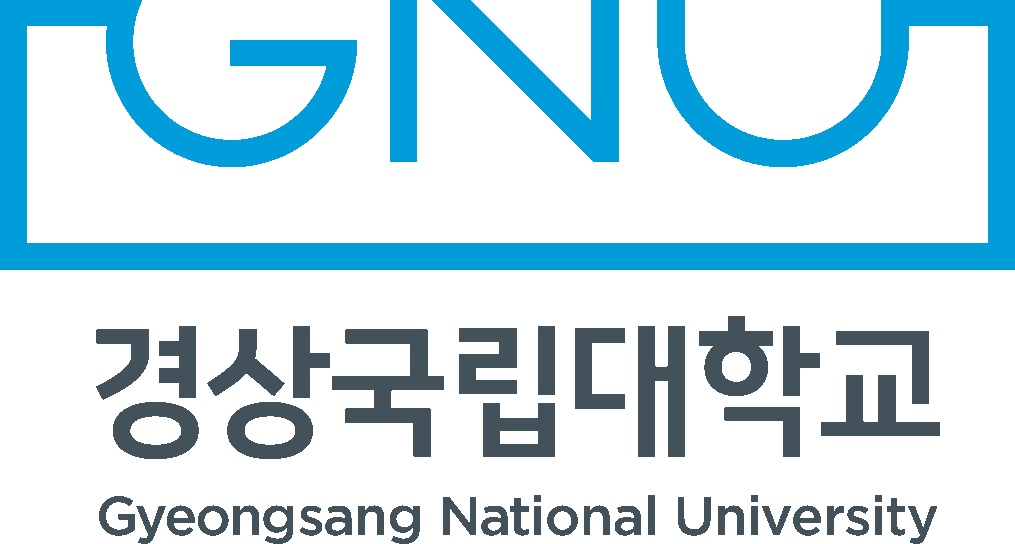 Ap lication for Future Global Leaders Program (FGLP) Descendants of Korean War Veterans Admission 2023 2023년 개발도상국 차세대리더 육성사업(FGLP)-6･25 참전국가 후손전형 신청서Ap lication for Future Global Leaders Program (FGLP) Descendants of Korean War Veterans Admission 2023 2023년 개발도상국 차세대리더 육성사업(FGLP)-6･25 참전국가 후손전형 신청서Ap lication for Future Global Leaders Program (FGLP) Descendants of Korean War Veterans Admission 2023 2023년 개발도상국 차세대리더 육성사업(FGLP)-6･25 참전국가 후손전형 신청서Ap lication for Future Global Leaders Program (FGLP) Descendants of Korean War Veterans Admission 2023 2023년 개발도상국 차세대리더 육성사업(FGLP)-6･25 참전국가 후손전형 신청서Ap lication for Future Global Leaders Program (FGLP) Descendants of Korean War Veterans Admission 2023 2023년 개발도상국 차세대리더 육성사업(FGLP)-6･25 참전국가 후손전형 신청서Ap lication for Future Global Leaders Program (FGLP) Descendants of Korean War Veterans Admission 2023 2023년 개발도상국 차세대리더 육성사업(FGLP)-6･25 참전국가 후손전형 신청서사진 photo (3×4cm)※ 문서작성 소프트웨어(MS Word)로 한글 또는 영어로 작성할 것 Please fill out this form in Korean or English by using MS Word.※ 문서작성 소프트웨어(MS Word)로 한글 또는 영어로 작성할 것 Please fill out this form in Korean or English by using MS Word.※ 문서작성 소프트웨어(MS Word)로 한글 또는 영어로 작성할 것 Please fill out this form in Korean or English by using MS Word.※ 문서작성 소프트웨어(MS Word)로 한글 또는 영어로 작성할 것 Please fill out this form in Korean or English by using MS Word.※ 문서작성 소프트웨어(MS Word)로 한글 또는 영어로 작성할 것 Please fill out this form in Korean or English by using MS Word.※ 문서작성 소프트웨어(MS Word)로 한글 또는 영어로 작성할 것 Please fill out this form in Korean or English by using MS Word.※ 문서작성 소프트웨어(MS Word)로 한글 또는 영어로 작성할 것 Please fill out this form in Korean or English by using MS Word.※ 문서작성 소프트웨어(MS Word)로 한글 또는 영어로 작성할 것 Please fill out this form in Korean or English by using MS Word.Application  No: 	(Leave  it blank)	Application  No: 	(Leave  it blank)	Application  No: 	(Leave  it blank)	Application  No: 	(Leave  it blank)	Application  No: 	(Leave  it blank)	Application  No: 	(Leave  it blank)	Application  No: 	(Leave  it blank)	Application  No: 	(Leave  it blank)	I. 인적사항 Personal InformationI. 인적사항 Personal InformationI. 인적사항 Personal InformationI. 인적사항 Personal InformationI. 인적사항 Personal InformationI. 인적사항 Personal InformationI. 인적사항 Personal InformationI. 인적사항 Personal Information1.  여권상 이름 Name  on Passport(must  be identical  with  your passport)1.  여권상 이름 Name  on Passport(must  be identical  with  your passport)한글 in Korean :한글 in Korean :한글 in Korean :한글 in Korean :한글 in Korean :한글 in Korean :1.  여권상 이름 Name  on Passport(must  be identical  with  your passport)1.  여권상 이름 Name  on Passport(must  be identical  with  your passport)영문 in English :영문 in English :영문 in English :영문 in English :영문 in English :영문 in English :2. 여권번호 Passport No.2. 여권번호 Passport No.3. 국적 Nationality3. 국적 NationalityKorean War countries onlyKorean War countries only4. 성별 Gender4. 성별 Gender□ 남 Male	□ 여 Female□ 남 Male	□ 여 Female5. 생년월일 Date of Birth5. 생년월일 Date of Birth(YYYY/MM/DD)(YYYY/MM/DD)6. 전화번호 Telephone No.6. 전화번호 Telephone No.7. 휴대폰 번호 Mobile Phone No.7. 휴대폰 번호 Mobile Phone No.8. 이메일 Email8. 이메일 Email9. 주소 Mailing Address9. 주소 Mailing AddressII. 학력사항 Educational Background : Undergraduate Program OnlyII. 학력사항 Educational Background : Undergraduate Program OnlyII. 학력사항 Educational Background : Undergraduate Program OnlyII. 학력사항 Educational Background : Undergraduate Program OnlyII. 학력사항 Educational Background : Undergraduate Program OnlyII. 학력사항 Educational Background : Undergraduate Program OnlyII. 학력사항 Educational Background : Undergraduate Program OnlyII. 학력사항 Educational Background : Undergraduate Program Only1. 대학명 Name of University1. 대학명 Name of University2. 학과/전공 Department/Major2. 학과/전공 Department/Major3. 수학기간 Study Period3. 수학기간 Study Periodfrom	tofrom	to4. 학위수여(예정)일(Expected)Date of Degree awarded4. 학위수여(예정)일(Expected)Date of Degree awarded5. 대학담당자 전화Phone No. of Home Univ.5. 대학담당자 전화Phone No. of Home Univ.6. 대학담당자 이메일Email of Home Univ.6. 대학담당자 이메일Email of Home Univ.III. 지원내용 Applying ProgramIII. 지원내용 Applying ProgramIII. 지원내용 Applying ProgramIII. 지원내용 Applying ProgramIII. 지원내용 Applying ProgramIII. 지원내용 Applying ProgramIII. 지원내용 Applying ProgramIII. 지원내용 Applying Program1. 학위과정 Program Type1. 학위과정 Program TypeMaster’s Program OnlyMaster’s Program Only3. 지원전공 Applying Major3. 지원전공 Applying Major2. 지원학부(과) Applying Department2. 지원학부(과) Applying Department4. 희망지도교수Preferred Professor (if any)4. 희망지도교수Preferred Professor (if any)optionaloptionalIV. 어학능력 Language ProficiencyIV. 어학능력 Language ProficiencyIV. 어학능력 Language ProficiencyIV. 어학능력 Language ProficiencyIV. 어학능력 Language ProficiencyIV. 어학능력 Language ProficiencyIV. 어학능력 Language ProficiencyIV. 어학능력 Language Proficiency언어 Language언어 Language시험종류 Type of Language Test시험종류 Type of Language Test점수 또는 등급 Score or Grade점수 또는 등급 Score or Grade취득일자 Date of Test Result취득일자 Date of Test Result영어 English영어 EnglishTOEFLTOEFL영어 English영어 EnglishIELTSIELTS영어 English영어 EnglishOther (TEPS, CEFR B2 etc.)Other (TEPS, CEFR B2 etc.)V. 가족관계 Family RelationshipV. 가족관계 Family RelationshipV. 가족관계 Family RelationshipV. 가족관계 Family RelationshipV. 가족관계 Family RelationshipV. 가족관계 Family RelationshipV. 가족관계 Family RelationshipV. 가족관계 Family Relationship관계 Relationship관계 Relationship관계 Relationship부 Father부 Father모 Mother모 Mother모 Mother성명 Name성명 Name성명 Name국적 Nationality국적 Nationality국적 Nationality해당자만 표기Check if applicable사망 Deceased사망 Deceased□□□□□해당자만 표기Check if applicable이혼 Divorced이혼 Divorced□□□□□Ⅵ. 건강상태 Health ConditionⅥ. 건강상태 Health ConditionⅥ. 건강상태 Health ConditionⅥ. 건강상태 Health ConditionⅥ. 건강상태 Health ConditionⅥ. 건강상태 Health ConditionⅥ. 건강상태 Health ConditionⅥ. 건강상태 Health Condition저는 한국에서 장기간 유학이 가능할 정도로 심신이 건강합니다.I  am  mentally   and  physically  healthy enough  to  study  in Korea.	(Please check √ if you are healthy enough.)저는 한국에서 장기간 유학이 가능할 정도로 심신이 건강합니다.I  am  mentally   and  physically  healthy enough  to  study  in Korea.	(Please check √ if you are healthy enough.)저는 한국에서 장기간 유학이 가능할 정도로 심신이 건강합니다.I  am  mentally   and  physically  healthy enough  to  study  in Korea.	(Please check √ if you are healthy enough.)저는 한국에서 장기간 유학이 가능할 정도로 심신이 건강합니다.I  am  mentally   and  physically  healthy enough  to  study  in Korea.	(Please check √ if you are healthy enough.)저는 한국에서 장기간 유학이 가능할 정도로 심신이 건강합니다.I  am  mentally   and  physically  healthy enough  to  study  in Korea.	(Please check √ if you are healthy enough.)저는 한국에서 장기간 유학이 가능할 정도로 심신이 건강합니다.I  am  mentally   and  physically  healthy enough  to  study  in Korea.	(Please check √ if you are healthy enough.)저는 한국에서 장기간 유학이 가능할 정도로 심신이 건강합니다.I  am  mentally   and  physically  healthy enough  to  study  in Korea.	(Please check √ if you are healthy enough.)저는 한국에서 장기간 유학이 가능할 정도로 심신이 건강합니다.I  am  mentally   and  physically  healthy enough  to  study  in Korea.	(Please check √ if you are healthy enough.)저는 이 지원서에 명시된 내용이 모두 사실임을 증명합니다.I hereby certify that the information stated in this application is true to the best of my knowledge.지원자명  Name   of  Applicant :서	명 Signature	:일	자 Date(YYYY/MM/DD)	/	/저는 이 지원서에 명시된 내용이 모두 사실임을 증명합니다.I hereby certify that the information stated in this application is true to the best of my knowledge.지원자명  Name   of  Applicant :서	명 Signature	:일	자 Date(YYYY/MM/DD)	/	/저는 이 지원서에 명시된 내용이 모두 사실임을 증명합니다.I hereby certify that the information stated in this application is true to the best of my knowledge.지원자명  Name   of  Applicant :서	명 Signature	:일	자 Date(YYYY/MM/DD)	/	/저는 이 지원서에 명시된 내용이 모두 사실임을 증명합니다.I hereby certify that the information stated in this application is true to the best of my knowledge.지원자명  Name   of  Applicant :서	명 Signature	:일	자 Date(YYYY/MM/DD)	/	/저는 이 지원서에 명시된 내용이 모두 사실임을 증명합니다.I hereby certify that the information stated in this application is true to the best of my knowledge.지원자명  Name   of  Applicant :서	명 Signature	:일	자 Date(YYYY/MM/DD)	/	/저는 이 지원서에 명시된 내용이 모두 사실임을 증명합니다.I hereby certify that the information stated in this application is true to the best of my knowledge.지원자명  Name   of  Applicant :서	명 Signature	:일	자 Date(YYYY/MM/DD)	/	/저는 이 지원서에 명시된 내용이 모두 사실임을 증명합니다.I hereby certify that the information stated in this application is true to the best of my knowledge.지원자명  Name   of  Applicant :서	명 Signature	:일	자 Date(YYYY/MM/DD)	/	/저는 이 지원서에 명시된 내용이 모두 사실임을 증명합니다.I hereby certify that the information stated in this application is true to the best of my knowledge.지원자명  Name   of  Applicant :서	명 Signature	:일	자 Date(YYYY/MM/DD)	/	/인적사항Personal Info.성명 Name인적사항Personal Info.국적 NationalityKorean War countries only인적사항Personal Info.전적 대학명 Previous University인적사항Personal Info.지원학과 Applying Department인적사항Personal Info.지원전공 Applying Major인적사항Personal Info.성명 Name인적사항Personal Info.국적 Nationality Korean War countries only인적사항Personal Info.전적 대학명 Previous University인적사항Personal Info.지원학과 Applying Department인적사항Personal Info.지원전공 Applying Major개인정보를  제공받는 자A person who  receivespersonal information제공받는  자의 개인정보 이용목적Receiver’s purpose of  personalinformation use제공하는 개인정보 항목Items of personalinformation provided제공받는 자의 보유 및 이용기간Receiver’s possession andutilization period출신대학One’s affiliated university학력조회Education Verification성명, 생년월일, 학적, 수 학기간, 졸업일  등 Full name, date ofbirth, School register, study period, date ofgraduation, etc.)제공받는 자의 이용목적을 달성할 때까지Until the receiver’s purpose is achieved인적사항Personal Info.성명 Name인적사항Personal Info.국적 Nationality Korean War countries only인적사항Personal Info.전적 대학명 Previous University인적사항Personal Info.지원학과 Applying Department인적사항Personal Info.지원전공 Applying Major질문 Questions답변 Answers추천 기관명Name of institution that has recommended FGLP추천자 성명Name of person that has recommended FGLP (Recommender)추천자 직위Title/Position of the recommender추천자 소속부서Department where the recommender belongs추천자 이메일Email of the recommender추천자 전화번호Phone no. of the recommender추천자와 지원자의 관계Relationship between the applicant and recommender